Аппликация «На полянке»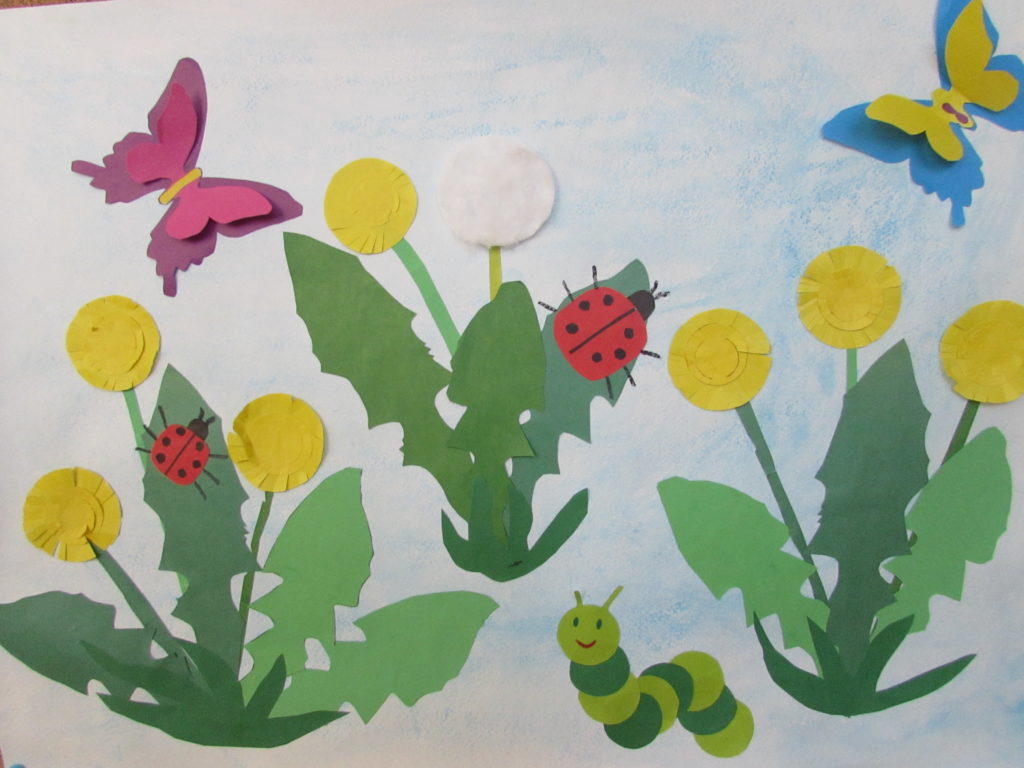 «Нарциссы»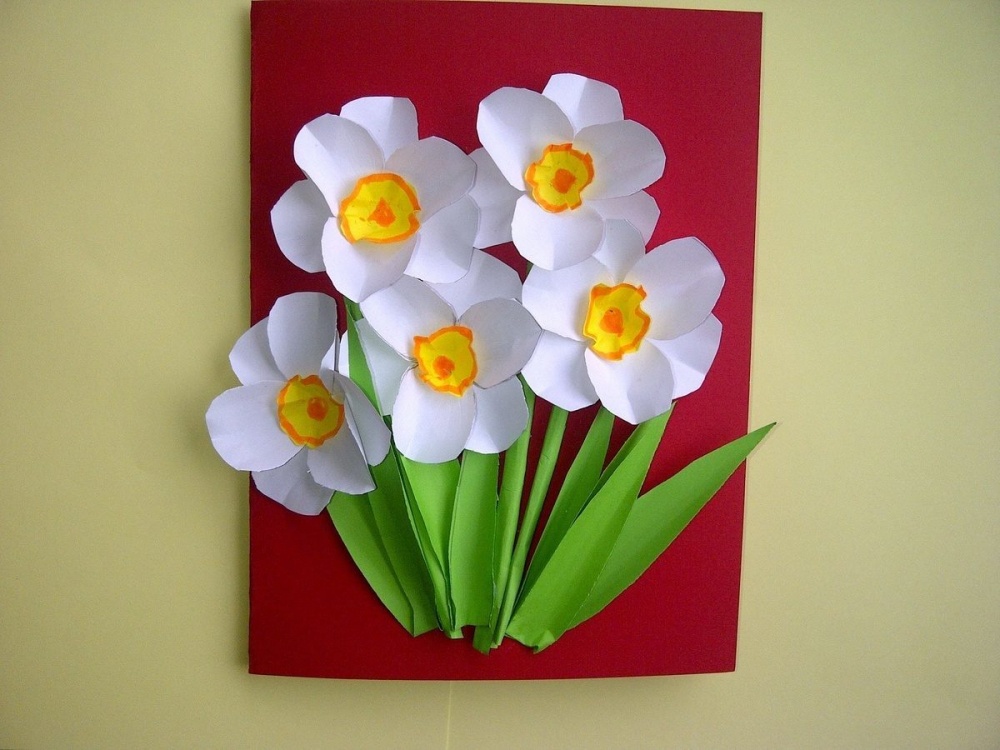 «Цветы»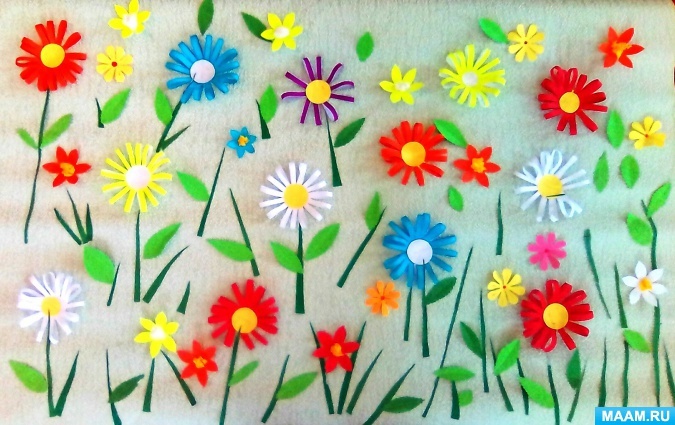 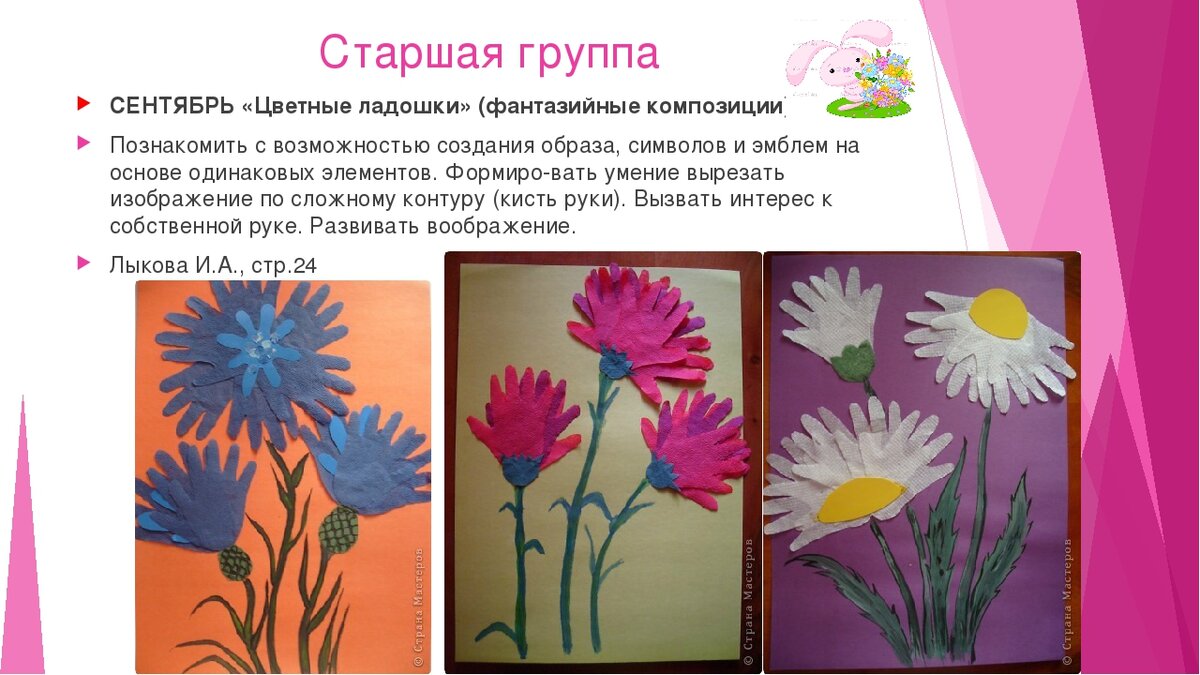 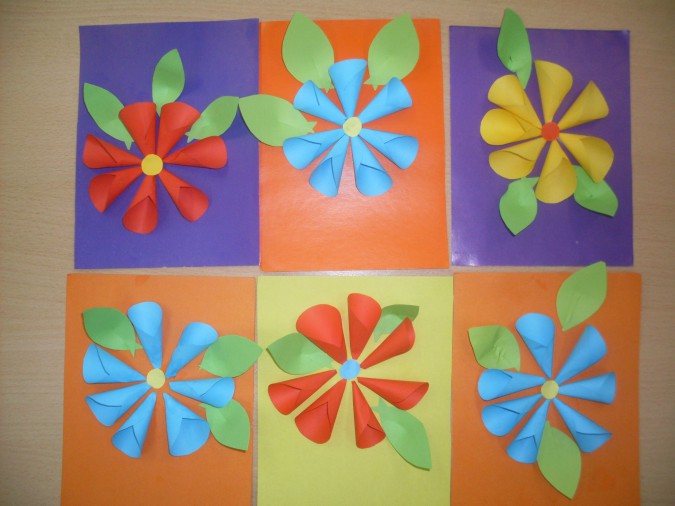 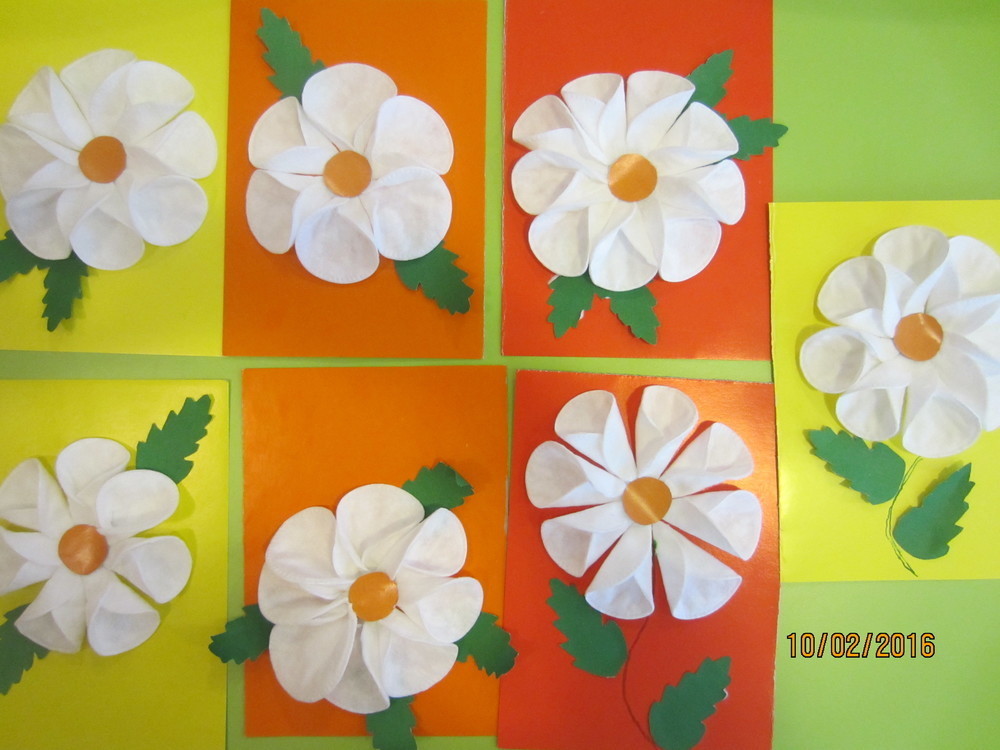 